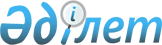 Об утверждении Плана по управлению пастбищами и их использованию по Урыльскому сельскому округу на 2022-2023 годыРешение Катон-Карагайского районного маслихата Восточно-Казахстанской области от 21 июня 2022 года № 19/245-VII
      В соответствии со статьей 6 Закона Республики Казахстан "О местном государственном управлении и самоуправлении в Республике Казахстан", со статьями 8, 13 Закона Республики Казахстан "О пастбищах", Катон-Карагайский районный маслихат РЕШИЛ:
      1. Утвердить План по управлению пастбищами и их использованию по Урыльскому сельскому округу на 2022-2023 годы согласно приложению к настоящему решению.
      2. Настоящее решение вводится в действие по истечении десяти календарных дней после дня его первого официального опубликования. План по управлению пастбищами и их использованию по Урыльскому 
сельскому округу на 2022-2023 годы
      Настоящий План по управлению пастбищами и их использованию по Урыльскому сельскому округу на 2022-2023 годы (далее – План) разработан в соответствии с Законами Республики Казахстан "О местном государственном управлении и самоуправлении в Республике Казахстан", "О пастбищах", приказом Заместителя Премьер-Министра Республики Казахстан – Министра сельского хозяйства Республики Казахстан от 24 апреля 2017 года № 173 "Об утверждении Правил рационального использования пастбищ" (зарегистрирован в Реестре государственной регистрации нормативных правовых актов № 15090), приказом Министра сельского хозяйства Республики Казахстан от 14 апреля 2015 года № 3-3/332 "Об утверждении предельно допустимой нормы нагрузки на общую площадь пастбищ" (зарегистрирован в Реестре государственной регистрации нормативных правовых актов № 11064).
      План принимается в целях рационального использования пастбищ, устойчивого обеспечения потребности в кормах и предотвращения процессов деградации пастбищ.
      План содержит:
      1) схему (карту) расположения пастбищ на территории Урыльского сельского округа в разрезе категорий земель, собственников земельных участков и землепользователей на основании правоустанавливающих документов (приложение 1);
      2) приемлемые схемы пастбищеоборотов (приложение 2);
      3) карту с обозначением внешних и внутренних границ и площадей пастбищ, в том числе сезонных, объектов пастбищной инфраструктуры (приложение 3);
      4) схему доступа пастбищепользователей к водоисточникам (озерам, рекам, прудам, копаням, оросительным или обводнительным каналам, трубчатым или шахтным колодцам), составленную согласно норме потребления воды (приложение 4);
      5) схему перераспределения пастбищ для размещения поголовья сельскохозяйственных животных физических и (или) юридических лиц, у которых отсутствуют пастбища, и перемещения его на предоставляемые пастбища (приложение 5);
      6) календарный график по использованию пастбищ, устанавливающий сезонные маршруты выпаса и передвижения сельскохозяйственных животных (приложение 6).
      План принят с учетом сведений о состоянии геоботанического обследования пастбищ, сведений о ветеринарно-санитарных объектах, данных о численности поголовья сельскохозяйственных животных с указанием их владельцев – пастбище пользователей, физических и (или) юридических лиц, данных о количестве гуртов, отар, табунов, сформированных по видам и половозрастным группам сельскохозяйственных животных, сведений о формировании поголовья сельскохозяйственных животных для выпаса на отгонных пастбищах, особенностей выпаса сельскохозяйственных животных на культурных и аридных пастбищах, сведений о сервитутах для прогона скота и иных данных, предоставленных государственными органами, физическими и (или) юридическими лицами.
      По административно-территориальному делению в Урыльском сельском округе имеется 3 населҰнных пункта.
      Общая площадь территории Урыльского сельского округа – 18 700,82 га, из них: пашни – 290,83 га, залежи – 50,0 га, сенокосов – 4172,70 га, пастбищные земли – 13 832,65 га; прочие земли – 354,64 га.
      По категориям земли подразделяются на:
      земли сельскохозяйственного назначения – 17 142,82 га;
      земли населенных пунктов – 1558,0 га.
       По природным условиям территория Урыльского сельского округа относится к горно-лесостепной зоне. Климат зоны влажный, умеренно прохладный летом и холодный зимой. В северной половине зоны за год выпадает 500-800 мм осадков, а в южной 400-550 мм с хорошим выраженным летним максимумом.
      Гидрографическая сеть района представлена многочисленными реками, речками, ручьями. Самым крупным водотоком является р. Бухтарма, протекающая у северной границы территории района. Вторым крупным водотоком является р. Нарым, пересекающая район с востока на запад. Многочисленные ручьи берут начало в горах, имеют слабовыраженную долину и большую скорость течения 1-2 м/сек. Характер рек горный. Вода хорошего качества, пригодна для всех видов бытового и сельскохозяйственного водоснабжения. В связи с этим, все пастбища района обводненные и не требуют установления водопоя отгонного выпаса скота населения.
      Почвы в основном горно-лесные, черноземы горные.
      На территории Урыльского сельского округа имеется 1 ветеринарный пункт, 2 места разведения скота и 3 скотомогильника. 
      На 1 января 2022 года в Урыльском сельском округе насчитывается (личное подворье населения и поголовье крестьянских хозяйств) крупного рогатого скота 3630 голов, из них: маточное поголовье 1464 голов, овцы и козы 5515 голов, лошадей 3019 головы (таблица 1). Данные о численности поголовья сельскохозяйственных животных по Урыльскому 
сельскому округу
      Для обеспечения сельскохозяйственных животных пастбищными угодьями по Урыльскому сельскому округу имеются всего 12 748,65 га, в черте населенного пункта числится 1080,0 га пастбищ.
      На основании вышеизложенного, согласно статьи 15 Закона Республики Казахстан "О пастбищах" для нужд местного населения (село Урыль, Аршаты, Енбек) по содержанию маточного (дойного) поголовья сельскохозяйственных животных при имеющихся пастбищных угодьях населенного пункта в размере 1080,0 га, потребность составляет 1626,0 га. (таблица 2).
      Сложившуюся потребность пастбищных угодий в размере 1626,0 га необходимо восполнить за счет выпаса скота населения на землях принадлежащих государственному национальному природному парку – 1012,1 га, на землях запаса – 613,9 га.
      Имеется потребность пастбищных угодий по выпасу других сельскохозяйственных животных местного населения в размере 13312,2 га, при норме нагрузки на одну голову крупного рогатого скота – 3,0 га/гол., овцы и козы – 0,6 га/гол., лошадей – 3,6 га/гол. (таблица 3).
      Сложившуюся потребность пастбищных угодий в размере – 13 312,2 га необходимо восполнить за счет выпаса сельскохозяйственных животных населения на землях запаса – 13 312,2 га.
      Поголовье в крестьянских и фермерских хозяйствах Урыльского сельского округа составляет: крупного рогатого скота 1164 голов, овцы и козы – 1654 голов, лошадей 1268 голов.
      Площадь пастбищ крестьянских и фермерских хозяйств составляет 12 748,65 га (таблица 4). Схема (карта) расположения пастбищ на территории Урыльском сельского округа в 
разрезе категорий земель, собственников земельных участков и землепользователей на 
основании правоустанавливающих документов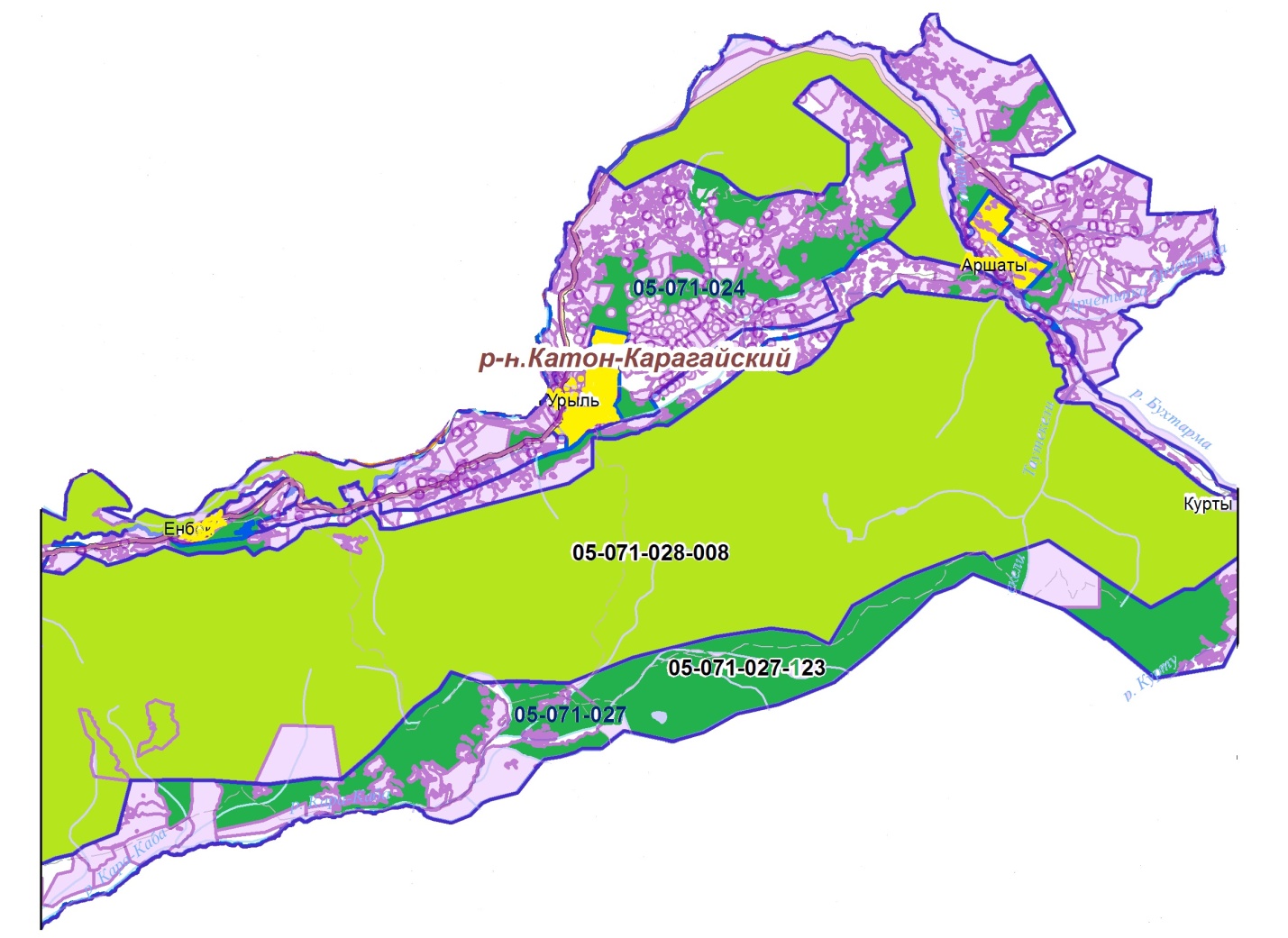 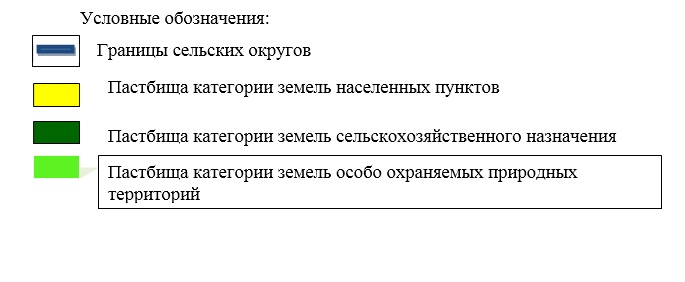  Список собственников и землепользователей земельных участков, прилагаемый к 
схеме (карте) расположения пастбищ на территории Урыльского сельского округа Приемлемые схемы пастбищеоборотов Схема пастбищеоборотов, приемлемая для 
Урыльского сельского округа
      Примечание: 1, 2, 3, 4 - очередность перегона скота в год. Карта с обозначением внешних и внутренних границ и площадей пастбищ, в том числе 
сезонных, объектов пастбищной инфраструктуры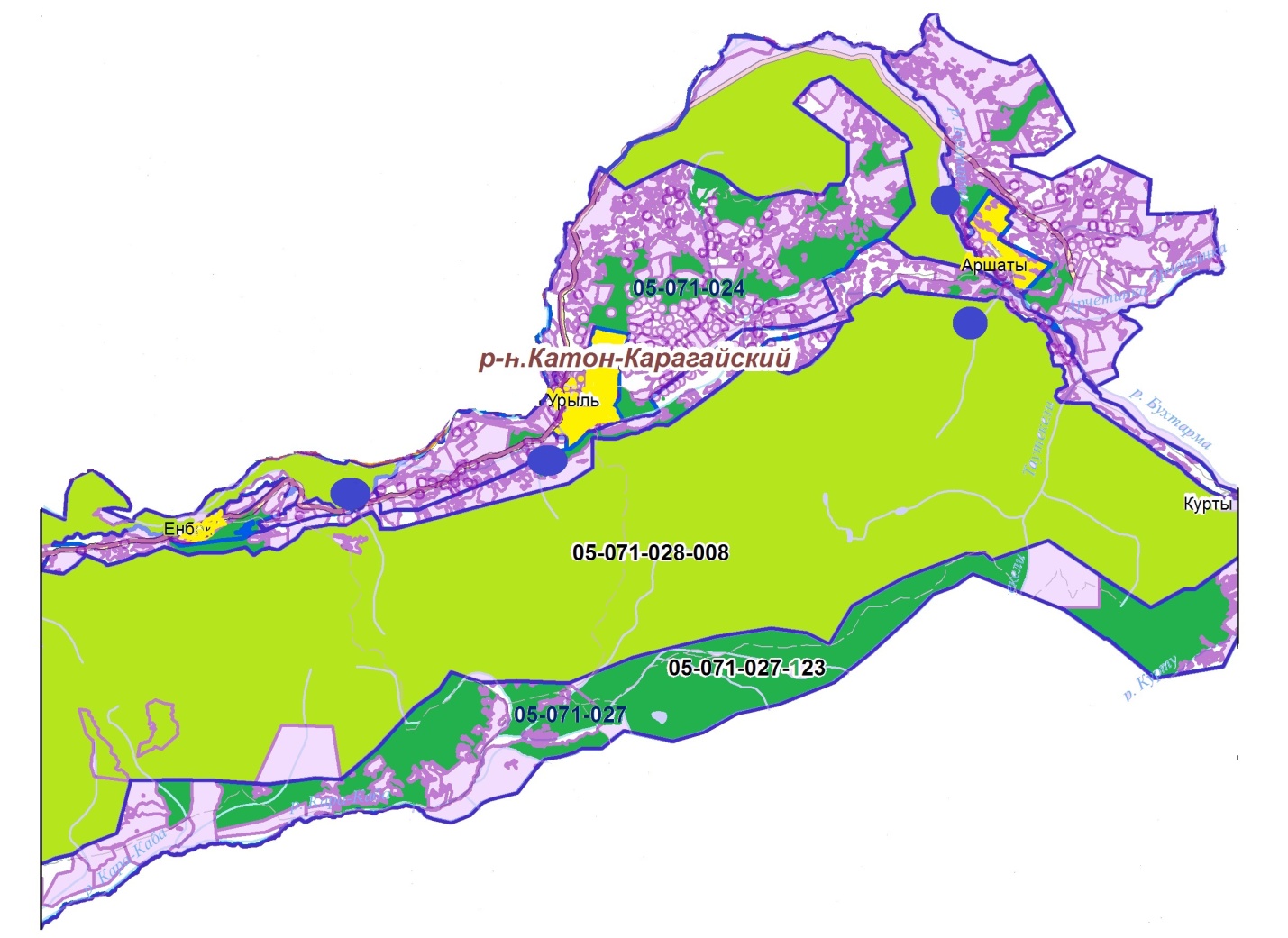 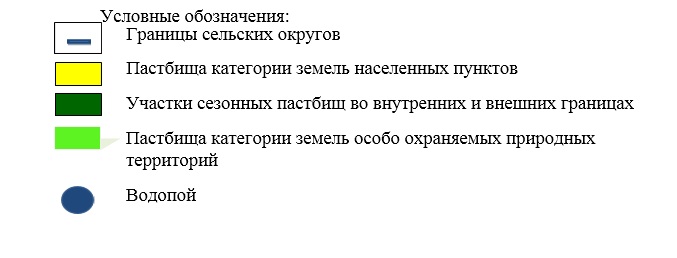  Схема доступа пастбищепользователей к водоисточникам (озерам, рекам, прудам, 
копаням, оросительным или обводнительным каналам, трубчатым или шахтным 
колодцам)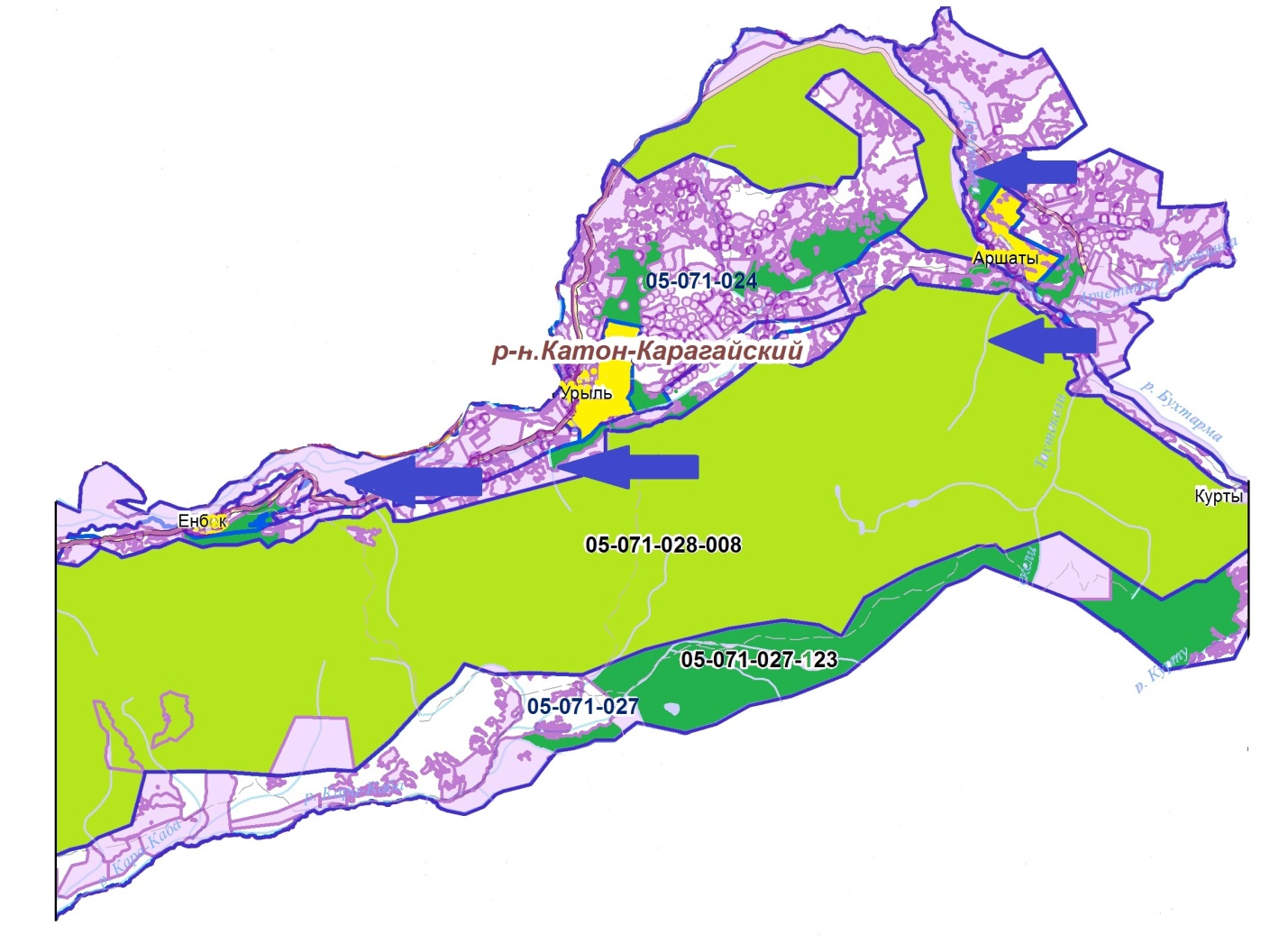 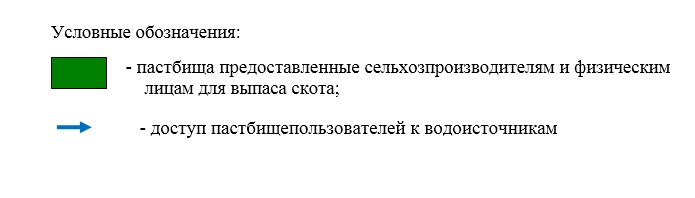  Схема перераспределения пастбищ для размещения поголовья сельскохозяйственных 
животных физических и юридических лиц, у которых отсутствуют пастбища, и 
перемещения его на предоставляемые пастбища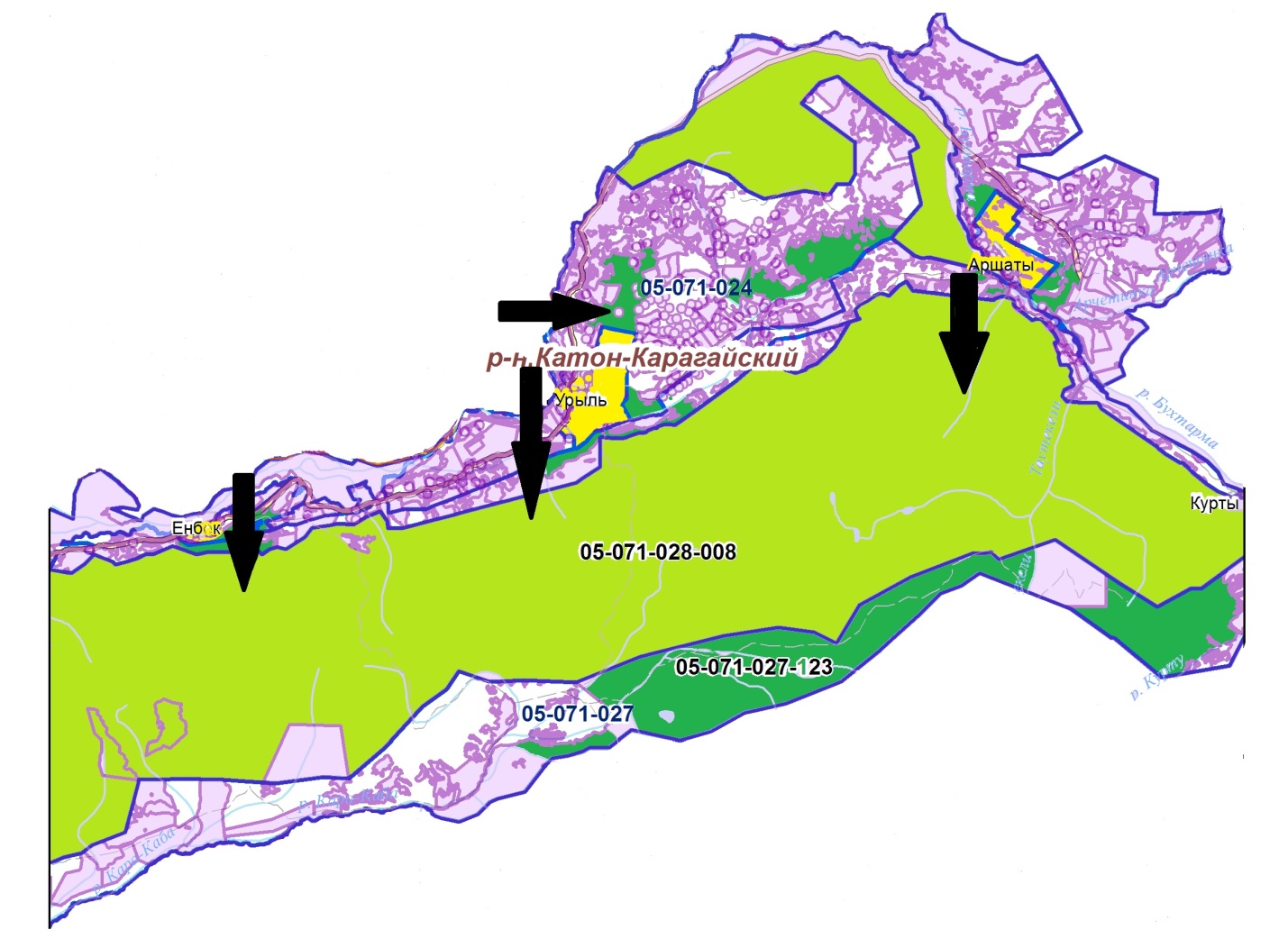 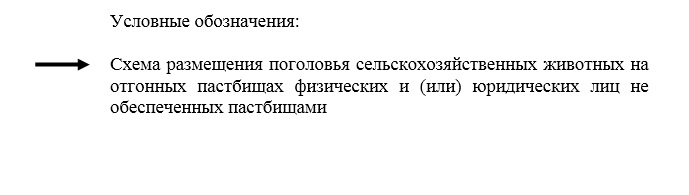  Календарный график по использованию пастбищ, устанавливающий сезонные 
маршруты выпаса и передвижения сельскохозяйственных животных
					© 2012. РГП на ПХВ «Институт законодательства и правовой информации Республики Казахстан» Министерства юстиции Республики Казахстан
				
      Секретарь Катон-Карагайского районного маслихата 

Д. Бралинов
Приложение к решению 
Катон-Карагайского 
районного маслихата 
от 21 июня 2022 года 
№ 19/245-VІІТаблица 1
    №
Населенные пункты
Поголовье скота населения
Поголовье скота населения
Поголовье скота населения
Поголовье скота населения
Поголовье скота крестьянских и фермерских хозяйств
Поголовье скота крестьянских и фермерских хозяйств
Поголовье скота крестьянских и фермерских хозяйств
Поголовье скота крестьянских и фермерских хозяйств
Всего:
Всего:
Всего:
Всего:
    №
Населенные пункты
крупный рогатый скот
крупный рогатый скот
овцы и козы
Лошади
крупный рогатый скот
крупный рогатый скот
овцы и козы
Лошади
крупный рогатый скот
крупный рогатый скот
овцы и козы
Лошади
    №
Населенные пункты
всего
в том числе дойные
овцы и козы
Лошади
Всего
в том числе дойные
овцы и козы
Лошади
всего
в том числе дойные
овцы и козы
Лошади
1
с.Урыль
599
338
918
882
156
165
511
642
755
503
1429
1524
2
с. Аршаты
366
276
1690
418
339
292
879
376
705
568
2569
794
3
с. Енбек
599
288
1253
451
107
105
264
250
706
393
1517
701
    №
Населенный пункт
Площадь пастбищ, (га)
Наличие дойных коров (гол.)
Норма потребности пастбищ на 1 гол., (га)
Потребность пастбищ, (га)
Не обеспечено пастбищами (га)
Излишки, (га)
1
с.Урыль
417
338
3,0
1014
597
-
2
с. Аршаты
316
275
3,0
828
512
-
3
с. Енбек
347
288
3,0
864
517
-
№
Населенные пункты
поголовье скота население
поголовье скота население
поголовье скота население
Норма потребности пастбищ на 1 гол., (га)
Норма потребности пастбищ на 1 гол., (га)
Норма потребности пастбищ на 1 гол., (га)
Потребность пастбищ,(га)
Потребность пастбищ,(га)
Потребность пастбищ,(га)
Потребность пастбищ,(га)
№
Населенные пункты
крупный рогатый скот
овцы и козы
Лошади
Норма потребности пастбищ на 1 гол., (га)
Норма потребности пастбищ на 1 гол., (га)
Норма потребности пастбищ на 1 гол., (га)
Потребность пастбищ,(га)
Потребность пастбищ,(га)
Потребность пастбищ,(га)
Потребность пастбищ,(га)
№
Населенные пункты
крупный рогатый скот
овцы и козы
Лошади
крупный рогатый скот
овцы и козы
Лошади
крупный рогатый скот
овцы и козы
Лошади
Итого (га)
    1
с.Урыль
599
918
882
3,0
0.6
3,6
1797
550,8
3175,2
5523
2
с. Аршаты
366
1690
418
3,0
0,6
3,6
1098
1014
1504,8
3616,8
3
с. Енбек
599
1253
451
3,0
0,6
3,6
1797
751,8
1623,6
4172,4Таблица 4
    №
Наименование округа
Площадь (га)
Наличие скота по видам, (гол)
Наличие скота по видам, (гол)
Наличие скота по видам, (гол)
Норма потребности пастбищ на 1 гол., (га)
Норма потребности пастбищ на 1 гол., (га)
Норма потребности пастбищ на 1 гол., (га)
Потребность пастбищ,(га)
Потребность пастбищ,(га)
Потребность пастбищ,(га)
Потребность пастбищ,(га)
    №
Наименование округа
Площадь (га)
крупный рогатый скот
овцы и козы
Лошади
крупный рогатый скот
овцы и козы
Лошади
крупный рогатый скот
овцы и козы
Лошади
Итого (га)
1
Урыльский
12 748,65
1164
1654
1268
3,0
0,6
3,6
3492
992,4
4564,8
9049,2Приложение 1 
к Плану по управлению 
пастбищами и их 
использованию по 
Урыльскому сельскому округу 
на 2022-2023 годыТаблица 5.
    №
Наименование землепользователей земельных участков
Площадь пастбищ, га
Наличие скота
Потребность пастбищ, га
Излишки пастбищ, га
1
Государственный национальный природный парк
1012,1
Не имеется
-
1012,1Приложение 2 
к Плану по управлению 
пастбищами и их 
использованию по 
Урыльскому сельскому округу 
на 2022-2023 годы
Годы
Загон 1
Загон 2
Загон 3
Загон 4
2022
весенне-летний сезон 1
летний сезон 2
осенний сезон 3
отдыхающий загон
2023
отдыхающий загон
весенне-летний сезон 1
летний сезон 2
осенний сезон 3Приложение 2 
к Плану по управлению 
пастбищами и их 
использованию по 
Урыльскому сельскому округу 
на 2022-2023 годыПриложение 4 
к Плану по управлению 
пастбищами и их 
использованию по 
Урыльскому сельскому округу 
на 2022-2023 годыПриложение 5 
к Плану по управлению 
пастбищами и их 
использованию по 
Урыльскому сельскому округу 
на 2022-2023 годыПриложение 6 
к Плану по управлению 
пастбищами и их 
использованию по 
Урыльскому сельскому округу 
на 2022-2023 годы
Наименование округа
Срок выгона скота на отгонные пастбища
Срок возврата скота с отгонных пастбищ
Урыльский
апрель - май
сентябрь - октябрь